It's Ramadan!Daily Activities for RamadanIt's Ramadan!Daily Activities for RamadanActivities-Complete “A Day of Fasting” Poster-Complete Ramadan Daily Journal for Ramadan 2.-Recite Ayaah 2:183 & add Journal with neat handwriting.-Discuss process of fasting: -Memorize the Duaa for breaking the fast. (See Attachment) -Discuss the meanings of the words in the Word Bank :. Write each of the Word Bank words in a sentence. For Younger children, copy each word bank word. Use orally in a sentence. Word Bank Sawm/Fasting, Suhoor, Iftar, Crescent (hilal), Ramadan, Hijri calendar, Eid ul Fitr, Zakah/Zakatul Fitr-Play a riddle game- Give clues for kids to guess the Word Bank words.  Switch roles and let children give the clues.-Coloring Page (Attachment) -Song: Ramadan Moon & Ramadan Song (Zaky)AQEEDAHUse attachment: Taleemut-Tawheed (Teaching Children Tawheed) by Yahyaa Ibn Muhammad Ibn al-Qaasim al-Daylamee-  Lessons 6-10. Discuss and have children answer questions.BooksRamadan BooksThe Oneness of the Merciful for Little OnesIt's Ramadan!Daily Activities for RamadanActivities-The Command to Fast We all know that we must fast during the month of Ramadhan. But how do we know? We have been commanded by Allah, in the Quraan, to fast the month of Ramadan: “O you who believe! Observing As-Saum (the fasting) is prescribed for you as it was prescribed for those before you, that you may become Al-Muttaqûn (the pious)”. (2:183)

Observing Saum (fasts)] for a fixed number of days, but if any of you is ill or on a journey, the same number (should be made up) from other days. And as for those who can fast with difficulty, (e.g. an old man), they have (a choice either to fast or) to feed a Miskîn (needy person) (for every day). But whoever does good of his own accord, it is better for him. And that you fast is better for you if only you know. The month of Ramadan in which was revealed the Qur'ân, a guidance for mankind and clear proofs for the guidance and the Criterion (between right and wrong). So, whoever of you sights (the crescent on the first night of) the month (of Ramadan, i.e. is present at his home), he must observe Saum (fasts) that month (2:184- 185)1 1 Khan and Al- Hilali “Interpretation of the Meanings of the Noble Quraan”-Vocabulary & JournalReview/define/discuss the following terms (word bank): sawm, ill, miskin, crescent, journey, command, guidance, revealed, criterionWords can be copied and illustrated in journal book. Older kids can look up each word from the word bank below and use/write each word in a sentence.-Understanding the Command to fast:Older kids: Make a poster illustrating  ayah 2:183-185Younger Kids: Color  “The Command to Fast:”AQEEDAHUse attachment: Tawheed for Children Levels 1 & 2 by Dr. Saleh as SalehDiscuss and have children answer questions.BooksRamadan Books; The Oneness of the Merciful for Little Ones.It's Ramadan!Daily Activities for RamadanActivities:-Introduction to Suhoor: Read Today's Quote- This meal is called suhoor.The Importance of Suhoor: There are many blessings and benefits in taking suhoor.  Suhoor is very important in helping us get through our day because the foods we eat give our bodies the necessary nutrients to get through our day. But some suhoor choices are better than others for helping us get through our day. Insha Allah, we will learn what types of foods are better to eat for suhoor to keep us going.-Learning about Healthy Suhoor ChoicesPre-dawn Meal (Sahur): Info for older kidsConsume a light sahur. Eat whole wheat or oat cereal or whole wheat bread, 1-2 serving with a cup of milk.. Eat 1-2 servings of fruits, as a last item. For long hours of fasting, we should consume slow digesting foods including fiber containing-foods rather than fast-digesting foods. Slow digesting foods last up to 8 hours, while fast-digesting foods last for only 3 to 4 hours. 
* Slow-digesting foods are foods that contain grains and seeds like barley, wheat, oats, millet, semolina, beans, lentils, whole meal flour, unpolished rice, etc. (called complex carbohydrates).

* Fast-burning foods are foods that contain sugar, white flour, etc. (called refined carbohydrates). 
* Fiber-containing foods are bran-containing foods, whole wheat, grains and seeds, vegetables like green beans, peas, fruit with skin, dried fruit especially dried apricots, figs and prunes, almonds, etc. 
The foods eaten should be well-balanced, containing foods from each food group, i.e. fruits, vegetables, meat/chicken/fish, bread/cereals and dairy products. Fried foods are unhealthy and should be limited. They cause indigestion, heart-burn, and weight problems. 
AVOID 
* Fried and fatty foods. 
* Foods containing too much sugar. Based upon what you learned, make a collage of healthy suhoor foods. You can draw the pictures yourself or cut them out from the paper or a magazine.You could alternatively make a collage that shows good choices vs. “not so good” choices.-Complete Today's Daily Journal Page-Suhoor: Draw, Write, Trace  (coloring for younger kids)-Make an illustrated menu of your suhoor plans for a restaurant that only serves suhoor meals. Older kids can make a fancy professional restaurant style menu with prices or you can use the menu. (attachment for older kids) -Iftar:What does hasten mean? Look up and discuss its meaning.Why must we hasten to break our fast? Read and discuss1. It is from the sunnah of the Prophet (salla Allahu alayhi wa sallam)2. It distinguishes us from others, such as the Jews and Christians  who commonly wait until the "appearance of the stars" to break their fasts.3. Breaking the fast early at sunset does not put unbearable hardship on fasters.4. Keeping a close watch on the time  of a religious duty creates a deeper consciousness of this duty (reword this for smaller children)5. Creates humility as the one who "feels pangs of hunger and thirst is anxious to find relief from it." (Discuss the term "humility") Source: Saheeh Muslim Commentary-Write in your Ramadan Journal You probably have experienced the feeling and mood in your household of the fasters as maghrib approaches. What is it like? Write/tell an account of the last 30 minutes in your house before magrhib during a day of Ramadan.  Be descriptive.  You might pretend you are a newsreporter reporting on this "event." You might want to tape record it.Breaking your FastThe food that we break our fast with is called Iftar.  It is not the dinner meal, but rather something light.Sample Iftar (to break the fast) 
3 Dates, ; Juice, 1 serving (4 oz.);  Vegetable soup with some pasta or graham crackers, 1 cup.The Messenger (S) of Allah (swt) used to incite the breaking of the fast with dates and if he did not find any, he would then break it with water. Anas Ibn Maalik said: "The prophet (S) used to break his fast with fresh dates before he prayed. If he did not find fresh dates then he would use dried dates. If he did not find that also he drank a few sips of water. [Ahmad and Abu Dawood] -Copy dua. Younger kids draw & trace. After we have broken our fast, we say a duaa. (Duaa to Break Fast Poster)AQEEDAHUse attachment: Aqeedah for Children by Moosa RichardsonDiscuss and have children answer questions.It's Ramadan!Daily Activities for RamadanActivities-Read about some things which break your fast (Attachment)SituationsRead/listen to the following situations. How would you respond?Try to use daleel (proof) to back up your response.You are out with friends during the day in Ramadan.  One of your friends eats a piece of candy. You are not sure if he realized what he was doing? How would you respond?Same situation as number 1, except that it is apparent (clear) that your friend ate on purpose. How do you respond?You are out with friends during the day in Ramadan and someone offers you something to eat or drink. How do you respond?You are at home during the day doing schoolwork and pick up an apple and start to eat.  Oops! You forgot you were fasting. Do you need to make up your fast (i.e. did you break your fast?) What is your proof?-Write in Journal:How do you make up fasts?  Talk about how fasts should be made up with an adult, and write it here as a reminder.Being in a non-Muslim country, how does it feel to see the non-muslims eating and drinking during the day? Does it bother you? Or no big deal? How do you "deal" with it?AQEEDAHUse attachment: Ruboobiyyah Activity Sheets (Younger kids); Mini Book Strips (Older Kids)It's Ramadan!Daily Activities for RamadanActivities:-Read the hadith in the Today's Quote. Children are not required to fast, but, according to  the Saheeh Muslim commentary (Abdul Hameed Siddiqi translation)  the Muslims in the time of the Prophet (salla Allahu alayhi wa sallam) encouraged children to fast in order to give them “mental and practical training” in religious duties before these duties became obligatory for them so that they would be used to them. Children were given toys to take their minds off of being hungry. -Discuss:  What are some things that you do in your family to pass the time until Maghrib? (especially when it is close to Maghrib). Talk about the importance of “practicing” something before you actually have to do it. Why is it a good idea? What could happen if you don’t?-Make Your own ramadan/fasting toy or craft Make a homemade toy to play with for example: paper airplane or car, make believe (preferably non animal/non human) character, pillow, etc or make one for a younger sibling. -Complete your Ramadan Journal  Journal ideas: write about your toy.  Describe it. How does it work? What does it look like. (Younger children can do this orally). OR write an ad for your toy.  Include features of the toy, how much it costs, why people should buy it.  Be persuasive. (see sample ad in Ramadan Journal). OR write a how to article describing how you made the toy. OR write about a favorite toy. Again, these activities can be done orally by younger children or they can dictate to a grown up or sibling and copy what their helper writes down.OR (for older children) What are some things you do to help you get through the fasting day?-Coloring:Attachment: Toys (Drawing/Writing Activities)AQEEDAHAllah’s NamesProcedure:Sing the song, Only One.-Have a discussion. Ask:- What do you know about Allah?	(He is the creator. He was not born.  He will not die.  He has no parents.  He has no children.  He made everything.  He is only one. There is nothing like Him.)- What is your mother’s name?  How many names does she have?(Give an example like, “I call my mother, ‘mom.’ Other people call her, ‘Mrs. Ahmad,’ and still others call her, ‘Sis. Raheemah.’  Sometimes people call her, ‘Um-Yusef,’ because she is Yousef’s mother. etc…)- What do people call you? Do they call you by your first name, last name?  Do they call you a boy/ a girl?  Do they call you a kid?Allah has 99 names mentioned in the Qur'an and Ahadith.  Do you think you know what some of them are?  4. Introduce the song, Allah, These First Ten Name are His!  First sing it to the children.  Then have them repeat it after you.  Finally have the children sing it with you.5. Talk about the meaning of, “Subhana wata ‘ala.”  This means that Allah is the most High.  That means that nothing is better than Him.   You should say this every time you say Allah’s name.Pass out the pages from Our Religion is Islam.  Have students color them while you ask questions for evaluation.Evaluation: Ask and record answers to these questions:-How many names does Allah have, mentioned in the Qur'an and Ahadith?-What do we say after we say Allah’s name?-What does that mean?-Can you name any other names of Allah?It's Ramadan!Daily Activities for RamadanActivities-Learn about some types of good deeds . List as many good deeds and acts of sadaqah that you can find.Using your list, make a poster to remind you. Why should we give sadaqa?Read about the merits (benefits) of giving sadaqa from the Quraan and ahadith:a. Rewards (e.g. 57:18); Compete in giving sadaqa: (5:48)b.      We are encouraged to give sadaqa: Muslim 2174, 2178 c.      He who spends, he who withholds (reward vs. penalty, Muslim #2205-2210)d.      Protection from hellfire (Muslim #2215)To whom should we give Sadaqa to?Read about those whom we should give sadaqah to:a.      family (Muslim #2180-2182; 2183, 2185-2195)b.      to the poor (Quran: 3:273, 9:60,  Muslim #2261)c.      even to those who are undeserving (Muslim #2230)How should we give sadaqa?a.      Cheerfully (Muslim #2330)b.      Without causing damage to ourselves, our family c.      Without reminders or insult or injury (2:264)d.      Concealing (not showing off) 2:270, 2:274f.       give two of a thing (Muslim #2239)-Make and decorate a sadaqa money jar or sadaqa box. Collect money and items throughout the year in the box or jar and give regularly to those in need. AQEEDAHAllah Sees All and Hears AllProcedures:			-Review Allah’s Names-Talk about Allah is very Great.  He can do things that we cannot do.  Demonstrate this concept by:Sending a child out of the room to, turn around, touch the ground, clap, jump, etc.  Ask students if they know what that student did while out of the room?  Ask them to guess. Then tell the student to tell the class.Sending the child out of the room to say something, like a kind of fruit, a color, a number, etc.  Ask students to guess what they said.Asking students to think of a number and having others try to guess the number.Explaining that there are some questions that only Allah knows the answers to like:-How many stars are in the sky?-Why is the sky blue?-Is there life on other planets?- Talk about Allah has many names to tell all that He can do.  Explain that Al-Basir means all seeing, As-Sami means all hearing, and Al-Alim is all knowing.Allah is Eternal, AbsoluteProcedure-What does “eternal” mean?-Do you know anyone who has lived forever?-How do we know that Allah has lived forever? (He has no parents and was never born.  He will never grow old and die).Teach students that As-Samad means eternal.  Allah is eternal because He lives forever.Pass out the pages for the mini book.  Tell students that they will make a little book about what they will know about Allah.  Have the students practice reading the book by reading it as a group while you lead.Explain to students how they will make the book.  Then have them return to their desks to begin working on the book.Book Directions:1. Get 5 pieces of colored paper (pre-cut to 4 in. by 8 in.) and fold each piece in half so that each page of the book is 4 in. by 4 in.2. Put the folded pieces of paper on top of each other and let the teacher staple the spine of your book.3. Cut out each page of the book.  4. Glue the cover (“Allah”) page on the front of the book.5. Glue the other pages to the inside pages of the book.6. Color the pictures and practice reading the book.7. While students are working on their books, ask them questions as an evaluation:-Tell me about Allah’s family.-How is Allah different from anything on Earth? (He was never born and he will never die).-What do you know that is like Allah? (Nothing.)-What does As-Samad mean?-What does eternal mean?Song: The CreatorIt's Ramadan!Daily Activities for Ramadan“And indeed We bestowed upon Luqmân Al¬Hikmah (wisdom and religious understanding) saying: "Give thanks to Allâh," and whoever gives thanks, he gives thanks for (the good of) his ownself. And whoever is unthankful, then verily, Allâh is All¬Rich (Free of all needs), Worthy of all praise. (Quran 31: 12)Goals:Briefly introduce the 5 Pillars of Islam; Learn about Islamic values from Luqman’s Advice to his son.Activities-Introduce the 5 pillars of Islam1. Shahadah2. Salah3. Zakat4. Hajj (Pilgrimage to Makkah).5. Sawm Ramadan (Fast in Ramadan)-Make Salah Scrapbook or Lap book (see attachment)-Sing Pillars of Islam SongIslamic Character: Gratitude-Introduce the story of Luqman from the Quran;-Read: Luqman’s Advice to his son; Islamic Values & Morals for Children pg. 42-Read Ahadith about the importance of good manners. (see attachment)-Read Quran verses & Ahadith about Gratitude. (see attachment)-Read & copy today’s quotes in Journal-Coloring Page (see attachment)It's Ramadan!Daily Activities for RamadanIt's Ramadan!Daily Activities for RamadanIt's Ramadan!Daily Activities for RamadanIt's Ramadan!Daily Activities for RamadanIt's Ramadan!Daily Activities for RamadanIt's Ramadan!Daily Activities for RamadanIt's Ramadan!Daily Activities for RamadanIt's Ramadan!Daily Activities for RamadanIt's Ramadan!Daily Activities for RamadanIt's Ramadan!Daily Activities for RamadanIt's Ramadan!Daily Activities for RamadanIt's Ramadan!Daily Activities for RamadanIt's Ramadan!Daily Activities for Ramadan-Read about Zakatul Fitr in Saheeh Muslim, etc.-Journal: Copy today's quote neatly.Answer the following questions in your journal:What is the purpose of Zakatul Fitr?Who is Zakatul Fitr given to?Who is it due from?When is Zakatul Fitr due?What should be given as Zakatul Fitr?Talk with your family about what type of food you will give for Zakatul Fitr. What are the main staples of your region?Make a collage/poster that answers the questions from today's Ramadan Journal activity.Remember to give it a title.OR (younger children) Cut out pictures of foods or draw ones that would be appropriate to give for Zakatul Fitr and make a poster. Remember to give it a title.-Ramadan Around the World (Spain)- see attachments	-Plan your trip-Buy your ticket-Pack your bag-Take your trip-Add Italian flag (coloring page) to passport (attachment)It's Ramadan!Daily Activities for Ramadan-Learn the greeting of Eid:Ibn Qudaamah reported in Al Mugnee that Muhammad ibn Iyaad said: "I was with Abi Umamah al Baahilee and other companions of the Prophet (salla Alalhu alayhi wa sallam and when they returned from the Eid they said to each other:Taqabbala Allahu minnaa wa minkum  (May Allah accept it from you and us) Source: "The Rulings Concerning the Two Eids from the Purified Sunnah"-Memorize and practice daily, insha Allah.-Learn the Takbeer for Eid (below)-Sit down as a family and make a checklist of the things your family needs to do to get ready for Eid, such as wash/mend/buy Eid clothes, plan Eid activities/meals, clean house, invite guests, go shopping, etc. You can use the Eid Preparation Planner to make your checklist, grocery list, and guest list.-Journal: Are you usually rushed when preparing for Eid? Do you start in advance? How far in advance do you usually start?  What are some of the things that you usually need more time to prepare for?Do you plan on having guests for Eid? Are you planning a special meal for Eid? What types of activities do you usually do for Eid? What types of activities would you like to do for Eid?-Ramadan Around the World (Mexico)- see attachments	-Plan your trip-Buy your ticket-Pack your bag-Take your trip-Add Trinidad & Tobagoan flag (coloring page) to passport (attachment)Takbir for EidIt is a Sunnah to say Takbeer aloud on the way to the musalla for the Eid Prayer. It is not permissible to recite in unison (all together)"The manner of saying takbeer has not been authentically reported in a hadeeth or the Prophet (salla Allahu alayhi wa sallam) ....but it has been reported from some of the Companions (radiAllahu anhum Ibn Mas'ood used to say.Allahu Akbar. Allahu Akbar. Laa ilaaaha illallah. Wa Allahu akbar. Allahu akbar. Walillaahil Hamd.Allah is the Greatest. Allah is the Greatest. There is one who has the right to be worshipped except Allah. Allah is the Greatest. Allah is the Greatest and to Allah belongs all praise.It's Ramadan!Daily Activities for RamadanSome important things to know/review before going to the Eid Prayer:1. Eat before the Eid Prayer:Anas (radiAllahu anhu) reported that the Messenger of Allah (salla Allahu alayhi wa sallam) would not set out in the morning of Eid ul Fitr until he had eaten some dates. (Bukhari)2.  Bathing before the Eid Prayer:There is no "authentically reported" sunnah from the Prophet (salla Allahu alayhi wa sallam) according to "The Rulings Concerning the Two Eids"1However, it is preferred and it is a sunnah of the Companions (that is, their way and guidance).."ibn Umar (radia Allahu anhumaa) used to bathe on the day of Fitr." 1 3. Going to the Musalla, Returning a different way“When it was the day of Eid, the Prophet (salla Allahu alayhi wa sallam)  use to alter his route (of returning).  (Bukhari). 
Imaam Ibn al-Qayyim al Jaqzeeyah said: "The Prophet (salla Allahu alayhi was sallam) used to change his route on the days of Eid, such that he went by one route and returned by another.  It is said (he did this) to give salaam upon the people of both routes. Or so that both groups get some of his blessings. Or so that anybody who has a need can take care of it. Or to make manifest the ritual of Islaam....4.The TakbeersAisha (radia Allahu anhaa) said : "The Messenger of Allah (salla Allahu alayhi wa sallam) in the Fitr and Adhaa prayers used to make takbeer--in the first rakah seven takbeers and in the second rakah five takbeers other than the two takbeers of ruku (Abu Dawud)5.The Eid prayer is two rakah:Umar (radiAllahu anhu) said" "The prayer of travelling is two rakahs and the prayer of Fitr is two rakah. They are complete, not shortened and this is taken from the word of the Propeht (salla Allahu alayhi wa sallam) (Ahmad)6.What is recited:Sometimes the Prophet (salla Allahu alayhi wa sallam) would recite Surah alaa (87) in the first rakah and Ghaashiyah (88) in the second (Saheeh Muslim/The Prophet's Prayer Described).Source: The Rulings Concerning the Two Eids"
 by Shaykh Abul Haarith 'Alee Hasan 'Alee Abdul Hameed. For younger kids: Use the maze to find your way to the musalla for Eid! (and back--a different way) arrachment-Journal: Do you usually return by a different route from the musalla?Does your community pray the Eid ul Fitr pray at a musalla?Describe the Eid Prayer.-Ramadan Around the World (China)- see attachments	-Plan your trip-Buy your ticket-Pack your bag-Take your trip-Add Chinese flag (coloring page) to passport (attachment)It's Ramadan!Daily Activities for RamadanIt's Ramadan!Daily Activities for RamadanIt's Ramadan!Daily Activities for RamadanRead about Salatul Taraweeh (attachment)Journal:Have you prayed any taraweeh prayers this Ramadhan? Ever?  If so, discuss what it was like or write in your journal. (include details such as the atmosphere, people, etc)  Was it prayed as described in the articles above?If you haven't made Salatul Taraweeh, summarize how it is made according to what you have read today or talk with someone who has made Salaatul Taraweeh. Write about their response in your journal.Ramadan 1Activities -Make a Ramadan Bulletin boardA Bulletin board is a handy place to put all sorts of useful Ramadan goodies. (See Attachment Sample for Bulletin Board Layout. Be creative and personalize it to fit your family.)-Learn about the phases of the moonWe know that Ramadhan (or any Islamic month) begins when we sight the new or crescent moon. Learn about the phases of the moon and how to tell when the new month starts. (Moon Phases Craft or Make Moon Phase diaries to record what you observe.).-Copy today's quote neatly in Journal. -Song: Ramadan Moon & Ramadan Song (Zaky); Pillars of Iman-Introduce Children to MuslimVille Ramadan Competition & Islamic Summer Reading Program to do at home.AQEEDAHUse attachment: Taleemut-Tawheed (Teaching Children Tawheed) Yahyaa Ibn Muhammad Ibn al-Qaasim al-Daylamee-  Lessons 1-5. Discuss and have children answer questions.Coloring pageBooksRamadan BooksThe Oneness of the Merciful for Little OnesRamadan 2Topics:-Fasting During Ramadan-Aqeedah -Teaching Children Tawheed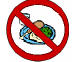 Today's Quote:“O ye who believe! Fasting has been prescribed for youas it was prescribed for those before you, that you may become Al- Muttaqun” (pious)(2:183)Goals:To learn about fasting & reflect on what it’s like/how it feels to fast; Teach Children about TawheedRamadan 3Topic:Why Do We Fast During Ramadan?Aqeedah: Tawheed for chikdren.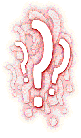 Today's Quote:…So, whoever of you sights (the crescent on the first night of) the month (of Ramadan, i.e. is present at his home), he must observe Saum (fasts) that month…(2:185)Goals:To learn why we fast during Ramadan & about Tawheed.  Ramadan 4Topics:-Importance of Suhoor & Hastening IftarAqeedah for Children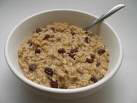 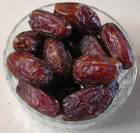 Today's Quotes:Anas (radiallahu anhu) reported that Allah's Messenger (salla Allahu alayhi wa sallam) said, “Take meal a little before dawn, for there is a blessing in taking meal at that time.”(Muslim #2412)Sahl b. Sa'd (radiaAllahu anhu) reported Allah's Messenger (salla Allahu alayhi salaam)as saying: "The people will continue to prosper as long as they hasten the breaking of the fast."Saheeh Muslim #2417)Goals: To understand that the suhoor meal is a blessing from Allah & understand the importance of "hastening" to break the fast.Ramadan 5Topics:-What Breaks Your Fast?- Teach Children about Tawheed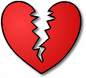 Today's Quote:The Messenger (salla Allahu alayhi wa sallam) said:"If anyone forgets and eats and drinks, then let him complete his fastbecause it is Allah who fed him and gave him to drink." [Bukhaaree and Muslim] Goal:To learn what things break our fast so that we do not break our fast of Ramadan, bi-ithnillah; Teach Children about TawheedRamadan 6Topics:-Children and Fasting-Allah’s Names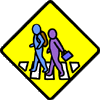 Today's Quote:“We went to the mosque and made toys of wool for them (children) and when anyone felt hungry and wept for food we have them these toys till it was the time to break the fast.”Rubayyi daughter of Muawwidh bin Afra  regarding what the Companions said in relation to children and fasting. ”Saheeh Muslim (#2531)“Allah! there is no god but He! To Him belong the Most Beautiful Names.” (Qur'an 20:8)Goal:To learn why “practice” fasting is good for childrenand to practice the sunnah regarding children and fasting; For kids to learn some of Allah’s Names.Ramadan 7Topic:-Good Deeds/Sadaqah-Allah’s Names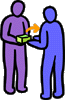 Today's Quotes:Goals:To review/learn ways to perform good deeds to increase our ibadah; For kids to learn some of Allah’s Names.Ramadan 8Topics:-Salah: Introduction to the 5 Pillars of Islam-Islamic Character from Luqman’s Advice (Gratitude)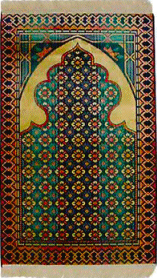 Today's Quote:“On the authority of Abu Abdul Rahmaan Abdullah (r), the son of Umar ibn al-Kattaab (r) who said: I heard the Messenger of Allah (s) say: ‘Islam is built upon five [pillars]: testifying that there is none worthy of worship except Allah and that Muhammad is the Messenger of Allah, establishing the prayers, giving zakat, making pilgrimage to the House and fasting the month of Ramadan.’” (Recorded in Bukhari and Muslim) Ramadan 9Topic:-Salah: Command to Pray: Isra wa Miraj-Islamic Character from Luqman’s Advice (Respect)Today's Quotes:“Glorified (and Exalted) be He (Allaah) [above all that (evil) they associate with Him]; Who took His slave (Muhammad) for a journey by night from Al-Masjid Al-Haraam (at Makkah) to Al-Masjid Al-Aqsa (in Jerusalem), the neighborhood whereof We have blessed, in order that We might show him (Muhammad) of Our Ayaat (proofs, evidences, lessons, signs, etc.). Verily, He is the All-Hearer, the All-Seer” [Q 17:1] And (remember) when Luqmân said to his son when he was advising him: "O my son! Join not in worship others with Allâh. Verily! Joining others in worship with Allâh is a great Zûlm (wrong) indeed. And We have enjoined on man (to be dutiful and good) to his parents. His mother bore him in weakness and hardship upon weakness and hardship, and his weaning is in two years — give thanks to Me and to your parents, unto Me is the final destination. (Q 31:13-14)Goals:To learn about how Allah prescribed the Prayers; & Learn about Islamic values from Luqman’s Advice to his son.Activities-Read about the Prescribed prayers:There are mutawaatir reports from the Messenger of Allaah (peace and blessings of Allaah be upon him) that he was taken up into the heavens, and their gates were opened for him, until he passed beyond the seventh heaven, where his Lord spoke to him as He willed, and enjoined the five daily prayers upon him. At first Allaah, may He be exalted, enjoined fifty prayers, but our Prophet Muhammad (peace and blessings of Allaah be upon him) kept going back and asking Him to reduce it, until He made them five, so they are five obligatory prayers but fifty in reward, because each good deed is rewarded tenfold. To Allaah be praise and thanks for all His blessings. "When I came back to Moses, he said, 'What have you been ordered?' I replied, 'I have been ordered to observe five prayers a day.' He said, 'Your followers cannot bear five prayers a day, and no doubt, I have got an experience of the people before you, and I have tried my level best with Bani Israel, so go back to your Lord and ask for reduction to lessen your follower's burden.' I said, 'I have requested so much of my Lord that I feel ashamed, but I am satisfied now and surrender to Allah's Order.' When I left, I heard a voice saying, 'I have passed My Order and have lessened the burden of My Worshipers." [Sahih Al-Bukhari 5.227]Also the Hadith of the Prophet صلى الله عليه وسلم as narrated authentically in the Musnad of Imam Ahmed ibn Hanbal:"The covenant between myself and yourself is the Salah whoever abandons prayer commits an action of disbelief" "Rasulullah (SAW) said,"The first matter that the slave will be brought to account for on the Day of Judgment is the prayer. If it is sound, then the rest of his deeds will be sound. And if it is bad, then the rest of his deeds will be bad."

[Recorded by al-Tabarani. Sahih al-Jami, vol.1, p. 503.]Salah as prescribed to previous prophets:- For Prophet Ibrahim (as): 

[Ibrahim said:] "My Lord! Make me and my descendants people who establish salat. My Lord! Accept my prayer." (Surah Ibrahim, 40)

- For Prophet Isma'il (as):

Mention Isma'il in the Book. He was true to his promise and was a messenger and a prophet. He used to command his people to do salat and give the alms and he was pleasing to his Lord. (Surah Maryam, 54-55) 

- For Prophet Musa (as):

I am Allah. There is no god but Me, so worship Me and establish salat to remember Me. (Surah Ta Ha, 14) 

- For Prophet Isa (as): 

He said: "I am the servant of Allah, He has given me the Book and made me a prophet. He has made me blessed wherever I am and directed me to do salat and give the alms as long as I live." (Surah Maryam, 30-31) 

- Maryam, depicted as a important role for all women, was also commanded to establish salat: 

Maryam, obey your Lord and prostrate and bow with those who bow. (Surah al 'Imran, 43)-Finish up Salah Scrapbook or Lap book (see attachment)-Song: Muslims Pray Five Times a DayIslamic Character: Respect for Parents-Continue the story of Luqman from the Quran;-Read: Luqman’s Advice to his son; Islamic Values & Morals for Children pg. 98, 28.-Read Quran verses & Ahadith about Respect for parents. (see attachment)-Read & copy today’s quotes in Journal-Coloring Page (see attachment)Ramadan 10Topic:-Salah: Fard & Sunnah Prayers; Tarawih-Islamic Character from Luqman’s Advice (Prayer)Today's Quotes: Narrated Abu Huraira: I heard Allah's Apostle saying, "If there was a river at the door of anyone of you and he took a bath in it five times a day would you notice any dirt on him?" They said, "Not a trace of dirt would be left." The Prophet added, "That is the example of the five prayers with which Allah blots out (annuls) evil deeds." (Sahih Al Bukhari Volume 1, Book 10, Hadith # 506)."O my son! Aqim¬As¬Salât (perform As¬Salât) (Q31:17)"Whoever observes prayer at night during Ramadaan, because of faith and seeking his reward from Allah, his previous sins would be forgiven." (Muslim) Goals:To learn the difference between Fard & Sunnah Prayers; & Learn about Islamic values from Luqman’s Advice to his son.Activities-Explain the difference between Fard & Sunnah Prayers: Fard (Compulsary) Prayers are the 5 daily prayers. Sunnah prayers are recommended and voluntary e.g.  Prayers before and after Fard Salah, Tarawih, Eid, e.t.c.-Read about Taraweeh. Discuss today’s quote on Tarawih.Taraweeh is a Sunnah and is naafil; it is the qiyaam of Ramadan. The same may be said of night prayers, Duha (forenoon) prayer and the regular Sunnah prayers that are offered along with the obligatory prayers. All of them are naafil.Have you prayed any taraweeh prayers this Ramadhan? Ever?  If so, discuss what it was like or write in your journal. (include details such as the atmosphere, people, etc) Was it prayed as described in the articles above?If you haven't made Salatul Taraweeh, summarize how it is made according to what you have read today or talk with someone who has made Salaatul Taraweeh. Write about their response in your journal and today’s quote.-Design and color the prayer rugs.Islamic Character: Be regular in Prayer-Continue the story of Luqman from the Quran;-Read: Luqman’s Advice to his son;-Read Quran verses & Ahadith about Being regular in prayer. (see previous lessons)-Read & copy today’s quotes in Journal.-Coloring Page (see attachment)Ramadan 11Topic:-Salah: Istinja & Wudu-Islamic Character from Luqman’s Advice (Enjoining good & Forbidding evil/ Good Speech)Today's Quotes:Abu Hurayrah reported that he used to carry a vessel for the Prophet (saas) to do wudhu’ and clean himself after answering the call of nature. [Al Bukhari]Enjoin (on people) Al¬Ma'rûf (Islâmic Monotheism and all that is good), and forbid (people) from Al¬Munkar (i.e. disbelief in the Oneness of Allâh, polytheism of all kinds and all that is evil and bad) (Q 31:17)Goal:To learn about proper cleaning in bathroom; Learn from Luqman’s advice.Activities-Discuss the importance of cleaning oneself after using the bathroom, especially at the time of prayer; What breaks wudu (wudu lap book).-Fill in today’s Journal & include today’s quotes.-Start working on Istinja Mini book; Wudu Lapbook. (see attachment)-Wudu Coloring page for younger ones (see attachment).Islamic Character: Enjoining good & Forbiding evil-Continue the story of Luqman from the Quran;-Read: Luqman’s Advice to his son;-Read Quran verses & Ahadith about Enjoining good & Forbiding evil; Good Speech. (see attachment)“Let there arise out of you a group of people inviting to all that is good (Islam), enjoining Al-Ma‘roof (i.e. Islamic Monotheism and all that Islam orders one to do) and forbidding Al-Munkar (polytheism and disbelief and all that Islam has forbidden). And it is they who are the successful” [Aal ‘Imraan 3:104]  Enjoining what is good (al-ma’roof) and forbidding what is evil (al-munkar) is one of the most important Islamic duties, indeed it is a noble duty. This is the task of the Prophets and Messengers (peace be upon them all), as Allaah says (interpretation of the meaning):  “Messengers as bearers of good news as well as of warning in order that mankind should have no plea against Allaah after the (coming of) Messengers” [al-Nisaa’ 4:165]  Allaah has made the Muslim ummah the best nation ever raised up for mankind, in order to do this important task, as Allaah says (interpretation of the meaning):   “You (true believers in Islamic Monotheism, and real followers of Prophet Muhammad and his Sunnah) are the best of peoples ever raised up for mankind; you enjoin Al-Ma‘roof (i.e. Islamic Monotheism and all that Islam has ordained) and forbid Al-Munkar (polytheism, disbelief and all that Islam has forbidden), and you believe in Allaah” [Aal ‘Imraan 3:110]  Enjoining what is good and forbidding what is evil is an important mission, so those who undertake this mission must be of good character and must understand the objectives. They must call people with wisdom and fair preaching and deal with them in a kind and gentle manner, so that Allaah may guide those whom He wills at their hands. Allaah says (interpretation of the meaning):  “Invite (mankind, O Muhammad) to the way of your Lord (i.e. Islam) with wisdom (i.e. with the Divine Revelation and the Qur’aan) and fair preaching, and argue with them in a way that is better. Truly, your Lord knows best who has gone astray from His path, and He is the Best Aware of those who are guided” [al-Nahl 16:125]  -Read & copy today’s quotes in Journal.-Coloring Page (see attachment)Ramadan 12Topics:-Salah: Wudu-Islamic Character from Luqman’s Advice (Patience)Today's Quotes:“O you who believe! When you intend to offer As-Salat (the prayer), wash your faces and your hands (forearms) up to the elbows, rub (by passing wet hands over) your heads, and (wash) your feet up to ankles... and (if) you find no water, then perform Tayammum with clean earth and rub therewith your faces and hands.”(Surah Al Ma’idah 5:6)And bear with patience whatever befalls you. Verily, these are some of the important commandments (ordered by Allâh with no exemption) (Q 31:17)He who does not desist from obscene language and acting obscenely (during the period of fasting), Allah has no need that he did not eat or drink." 
(Bukhari, Muslim)Goal: To learn about Wudu & TayamumActivities-Discuss the steps of making Wudu (wudu lap book).-Fill in today’s Journal & include today’s quotes.-Continue working on Wudu Lapbook. -Wudu Coloring page for younger ones (see attachment).-Poem (From Zahir & Jamel go to the Masjid):Hands, mouth, nose & face; Hey, don’t spill water all over the place!Arms, head, ears & feet; Making wudu makes you shininy & sweet.Islamic Character: Being Patient-Continue the story of Luqman from the Quran;-Read: Luqman’s Advice to his son; ; Islamic Values & Morals for Children pg. 38-Read Quran verses & Ahadith about being patient & controlling anger.(see attachment)What are some things that make you angry?List some things that make you angry in your Ramadan Journal.Talk about or write about the following:How do people act when they are angry? Does losing control of our anger make things better or worse? How can you tell when you are losing control of your anger? What can you do to calm down?What are some good ways to get rid of anger? Examples: Seek refuge with AllahTake a deep breath or walk away until you calm downTell someone in a calm matter what it is that you didn't like Tell someone what it is that you would like to happenWhat are some good ways to handle someone else's anger? Learn what to say when someone insults you while you are fasting: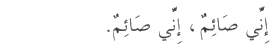 I am fasting, I am fastingInnee saw-im, Innee saw-imMake a list of things that make you angry.  Role play examples of these situations and show how you might normally react in these situations.Discuss the outcomes of these reactions and role play again with a better reaction.Ramadan 13Topic:-Salah: Quran verses-Islamic Character from Luqman’s Advice (Humility & Modesty)Today's Quotes:Verily! I am Allah! La ilaha illa Ana (none has the right to be worshipped but I), so worship Me, and perform As-Salat for My Remembrance. Surah Taha 20:14"And turn not your face away from men with pride, nor walk in insolence through the earth. Verily, Allâh likes not any arrogant boaster; And be moderate (or show no insolence) in your walking, and lower your voice. Verily, the harshest of all voices is the braying of the donkey." (Q 31:18-19)Goal:To learn about Salah and the value of Humility & Modesty.Activities-Discuss the importance of Salah (Read: Why should I pray? -Salah Workshop by Imam Karim Abu Zaid)-Fill in today’s Journal & include today’s quotes.-Start working on Salah Lap book- Start with Quran verses. -Salah Coloring page for younger ones (see attachment).Islamic Character: Humility & Modesty-Continue the story of Luqman from the Quran;-Read: Luqman’s Advice to his son; Islamic Values & Morals for Children pg. 51-Read Quran verses & Ahadith about humility & Modesty.(see attachment)Ramadan 14Topic:-Salah: Prayer Direction-Qiblah-Islamic Character: Justice Today's Quotes:“Verily, We have seen the turning of your (Muhammad’s) face towards the heaven. Surely, We shall turn you to a Qiblah (prayer direction) that shall please you, so turn your face in the direction of Al-Masjid Al-Haraam (at Makkah). And wheresoever you people are, turn your faces (in prayer) in that direction” [Q 2:144]   “Verily, Allaah enjoins Al-‘Adl (i.e. justice)”[Q 16:90] “and that when you judge between men, you judge with justice”[Q 4:58] Goal:To learn about Salaatut TaraaweehActivities-Discuss the Quran verses about Qiblah direction-Fill in today’s Journal & include today’s quotes.-Start working on Salah Lap book- Next, Qiblah. -Ka’aba Coloring page for younger ones (see attachment).Islamic Character: Justice-Read Quran verses & Ahadith about Justice.(see attachment)-Read: Islamic Values & Morals for Children pg. 61.Ramadan 15Topic:-Salah: Names of the  Prayers-Islamic Character: Truthfulness & HonestyToday's Quote:Abdullah ibn ‘Amr (May Allah be pleased with him) says that Rasulullah (May Allah bless him and grant him peace) said: “Four traits whoever possesses them is a hypocrite and whoever possesses some of them has an element of hypocrisy until he leaves it: the one who when he speaks he lies, when he promises he breaks his promise, when he disputes he transgresses and when he makes an agreement he violates it.” (Muslim and Bukhari)Goal:To learn the names of the daily prayers; And the value of being truthful & honest. Activities-Discuss the names of the 5 daily prayers.-Fill in today’s Journal & include today’s quotes.-Continue working on Salah Lapbook; Do Activity. -Song: Five Daily Prayers (From Zaky & Friends) or Muslims pray 5 times a day by Noorart.-Remind Children about MuslimVille Smart Cool Week to run from August 3 to 9, 2012.Islamic Character: Being Patient-Discuss what Truthfulness & Honesty mean.-Read: Islamic Values & Morals for Children pg. 83-Read Quran verses & Ahadith about being truthful & honest.Ramadan 16Topic:-Salah: Times of the  Prayers-Islamic Character: Good CompanyToday’s Quotes:Narrated / Authority of: Ibn Abbas
that the Prophet (SAW) said, "Jibril led me in Salah twice near Bayt Allah. The first time, we offered the Salah of Zuhr when the shadow was like the thong of a shoe. Then, we offered Asr when the shadow of everything was equal to it, and maghrib after sunset when the fasting man takes iftar (breaks his fast), and Isha when the twilight disappeared, and fajr when one who fasts is forbidden food and drink. The second time, we offerred Zuhr when the shadow of everything was like it in length at the time of Asr on the previous day. Then we offered the Asr when the shadow of everything was twice as long. We prayed Maghrib at the same time as the previous day; we prayed Isha when one-third of the night was over and Fajr when the earth was well-lit. Then Jibril turned to me and said; "0 Muhammad! This was the time observed by Prophets (SAW) before you, and the time (of five Salah) is between these two times." [Ahmed 3081, Abu Dawud 393]Keep yourself content with those who call their Lord morning and evening, seeking His pleasure, 8 and let not your eyes overlook them, seeking the splendor of the worldly life. And do not obey the one whose heart We have made heedless of Our remembrance, and who has followed his desire and whose behavior has exceeded the limits.Goal:To learn about the set times of prayer; And the importance of keeping good company.Activities-Discuss the times of the 5 daily prayers.-Fill in today’s Journal & include today’s quotes.-Continue working on Salah Lapbook; Times of Salah. -Song: Five Daily Prayers (From Zaky & Friends) or Muslims pray 5 times a day by Noorart.Islamic Character: Keeping good Company-Discuss what keeping good company means.-Read: Islamic Values & Morals for Children pg. 83-Read Quran verses & Ahadith about keeping good company.(attachment)Ramadan 17Topic:-Salah: Number of Rakahs-Islamic Character: Time ManagementToday’s Quotes:“I swear by the Time, Man is in a state of loss indeed, Except those who believe and do righteous deeds, and encourage each other to follow truth, and encourage each other to observe patience.(Q 103:1-3) ‘There are two blessings, which many people lose: they are health and free time for doing good” (Bukhari)Goal:To learn about the set times of prayer; And the importance of spending time wisely.Activities-Discuss the number of rakahs for the 5 daily prayers.-Fill in today’s Journal & include today’s quotes.-Continue working on Salah Lapbook; Number of Rakahs. -Song: Five Daily Prayers (From Zaky & Friends) Islamic Character: Spending time Wisely-Discuss what it means to spend time wisely.-Read: Islamic Values & Morals for Children pg.72-Read Quran verses & Ahadith about spending time wisely.(attachment)Ramadan 18Topic:-Salah: Salah Positions-Islamic Character: Self-ConfidenceToday’s Quotes:Mûsa (Moses)] said: "O my Lord! Open for me my chest (grant me self-confidence, contentment, and boldness) And ease my task for me; And loose the knot (the defect) from my tongue, (i.e. remove the incorrectness from my speech; That they understand my speech.(Q 20:25-28) Goal:To learn about the Salah Positions; And building Self-Confidence.Activities-Discuss the Salah Positions.-Fill in today’s Journal & include today’s quotes.-Continue working on Salah Lapbook; Salah Positions. Islamic Character: Spending time Wisely-Discuss what it means to be confident.-Read: Islamic Values & Morals for Children pg.87-Read Quran verses & Ahadith about confidence.(attachment)It's Ramadan!Daily Activities for RamadanRamadan 23Topic:-Itikaf--Ramadan Around the World (Chile)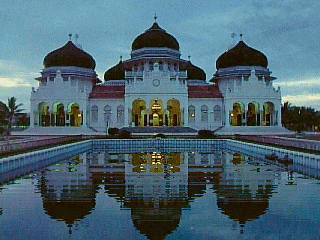 Today's Quote:Goals:To learn about itikaf and how to observe it; To learn about Ramadan in Chile.-Learn about itikaf from Saheeh Muslim, Book of Fasting, (2636-2642) -Make an Itikaf poster on the Mosque Border Paper.  (Use the 5W's to tell the Who, What, Where, When, How, and Why of Itikaf.) (Use Text and/or pictures)-Journal: What is the purpose of itikaf?How and where is itikaf observed? (for men? for women? Is there a difference?)Have you ever observed itikaf? If so, write about what it was like. If not, ask (interview) someone who has observed it to tell you what it was like. Write about their response.-Ramadan Around the World (Chile)- see attachments	-Plan your trip-Buy your ticket-Pack your bag-Take your trip-Add Chilean flag (coloring page ) to passport (attachment)Ramadan 24Topics:-Laylatul Qadr--Ramadan Around the World (Egypt)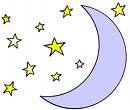 Today's Quote:Goals:To learn about the importance of Laylatul Qadr and why it is important to seek it; To learn about Ramadan in Egypt.-Read about Laylatul Qadr: (Saheeh Muslim 2617-2635) & other Books of HadithIf you haven't already memorized Suratul Qadr already, begin memorizing it. Read/listen to the tafsir of this surah.-Journal: Answer the following questions:What is Laylatul Qadr better than?What happens on Laylatul Qadr every year? (Hint: What do the angels descend with?)When do we look for/seek Laylatul Qadr?What do we do on the night of Laylatul Qadr? And what is it's reward?(If you need help  answering the questions, look in the Surah and its Tafsir if you haven't already read them).-Ramadan Around the World (Egypt)- see attachments	-Plan your trip-Buy your ticket-Pack your bag-Take your trip-Add Egyptian flag (coloring page ) to passport (attachment)Ramadan 25Topic:-Zakatul Fitr--Ramadan Around the World (Italy)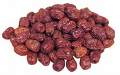 Today's Quote:Goals:To learn what Zakatul Fitr is and how/what is given; To learn about Ramadan in Italy.Ramadan 26Topic:-Preparing for Eid I--Ramadan Around the World (Trinidad & Tobago)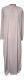 Today's Quote:Goals:To start preparing for Eid if you haven't already started; To learn about Ramadan in Trinidad & Tobago.Ramadan 27Topic:-Preparing for Eid II: Before the Eid Prayer--Ramadan Around the World (China)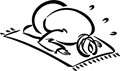 Today's Quote:Goals:To learn some of the things that we do before the Eid Prayer on Eid ul Fitr, Shawwal 1 &  To learn/review the characteristics of the Eid Prayer;To learn about Ramadan in China.Ramadan 28Topics: -How the Companions celebrated Eid;--Ramadan Around the World (Chile)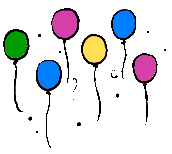 Today’s Quote:Narrated By 'Aisha: Abu Bakr came to my house while two small Ansari girls were singing beside me the stories of the Ansar concerning the Day of Buath. And they were not singers. Abu Bakr said protestingly, "Musical instruments of Satan in the house of Allah's Apostle !" It happened on the 'Id day and Allah's Apostle said, "O Abu Bakr! There is an 'Id forevery nation and this is our 'Id."(Bukhari, Book of The Two Eid Festivals)Goals:To learn how Ramadan was celebrated in the time of the Prophet (salla Allahu alayhi wa sallam);To learn about Ramadan in China.-Read Saheeh Muslim ahadith # 1938-1946.-Journal:Talk about how the companions celebrated Eid.  How is it different from today?What types of things do you do for Eid?What types of things do other Muslims do for Eid? Do these activities seem to imitate the kuffar?-Ramadan Around the World (Mauritania)- see attachments	-Plan your trip-Buy your ticket-Pack your bag-Take your trip-Add Mauritanian flag (coloring page) to passport (attachment)Ramadan 29-30The month of Ramadan is either 29 or 30 days and varies from year to year.Topic: Submit Projects (Islamic Summer Reading Program) -Eid Song: Eid-Un Sa'eed by Zain BhikhaRamadan has come and gone
Eid has dawned upon us
Thank You Allah for this blessed day
It's a time of happiness, a time of joy
Thank You Allah for this blessed day
Eid-un Sa'eed-un
Yawm-un farhaan-un
Yawm-un jameel-un
Eid-un Sa'eed
Eid-un Sa'eed-un
Yawm-un jameel-un
Yawm-un farhaan-un
Eid-un Sa'eed
All over the world
Under the big-blue sky
Muslims unite to worship Allah
It's a time of brotherhood, a time of peace
Muslims are singing praises to Allah
Allahu Akbar
Allahu Akbar
La Ilaaha Illa-Allahu
Allahu Akbar
Allahu Akbar
Allahu Akbar wa Lillahil Hamd
Families are gathering
Remembering Allah
And that His Love is the Greatest by far
All Praise for You Allah
All Thanks to You
The joy of Eid comes only from You
Eid-un Sa'eed-un
Yawm-un farhaan-un
Yawm-un jameel-un
Eid-un Sa'eed
Eid-un Sa'eed-un
Yawm-un jameel-un
Yawm-un farhaan-un
Eid-un Sa'eed
This day of rejoicing
This day of peace
Did only You Make for those who believe
Allahu Akbar
Allahu Akbar
La Ilaaha Illa-Allahu
Allahu Akbar
Allahu Akbar
Allahu Akbar wa Lillahil Hamd
Eid-un Sa'eed-un
Yawm-un farhaan-un
Yawm-un jameel-un
Eid-un Sa'eed
Eid-un Sa'eed-un
Yawm-un jameel-un
Yawm-un farhaan-un
Eid-un Sa'eed
Ramadan has come and gone
Eid has dawned upon us
Thank You Allah for this blessed day
Eid-un Sa'eed-un
Yawm-un farhaan-un
Yawm-un jameel-un
Eid-un Sa'eed
Eid-un Sa'eed-un
Yawm-un jameel-un
Yawm-un farhaan-un
Eid-un Sa'eed
Eid-un Sa'eed
Eid-un Sa'eed
Eid-un Sa'eed
Eid-un Sa'eed
Eid-un Sa'eed
Eid-un Sa'eed-BooksEid Kareem, Ameer Saab! by Fawzia Gilani-WilliamsHaleem and Kaleem's Eid Gifts by Fawzia Gilani-WilliamsAminah and Aisha's Eid Gifts : Ramadan and Eid Stories Series by Fawzia Gilani-WilliamsAn Eid Story : The Lost Ring by Fawzia Gilani-WilliamsAn Eid Story : Husna and The Eid Party by Fawzia Gilani-WilliamsRamadan 15Topic:Salatul TaraweehToday's Quote:"Whoever observes prayer at night during Ramadaan, because of faith and seeking his reward from Allah, his previous sins would be forgiven." (Muslim) 